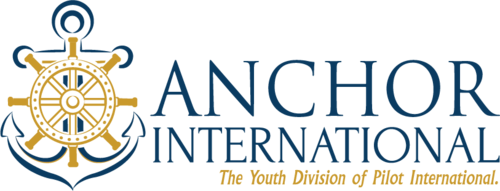 Texas District Anchor OfficerNominee Information/RequirementsForm available online at www.pitexasdistrict.org      Instructions: Initial in the spaces to the left as you have read, agreed, and understood each        requirement.  Submit this signed 2 page form with the 2 page Officer Nomination Form.____ 1.  Postmark deadline for all Nominee forms: December 1, 2017                                                                                         Mail completed forms (4 pages total inc. this form and the Officer Nomination Form) by this date to:Monica Garza, Anchor Coordinator19819 Bolton Bridge Ln.Humble, TX  77338Cell Phone:  832-597-6885monica.yvette@yahoo.com____ 2.  Candidates must carefully read Article 3 of the Texas District Anchor Standing Rules.  This               section explains officer qualifications, campaign guidelines, and officer duties for the upcoming year.              Initial here if you have read this article and understand clearly the requirements and qualifications.____ 3.  Officer nominees agree to create a WELL PLANNED skit of 5 minutes or less to be presented on              Friday night at convention.  The time limit of 5 minutes will be monitored by a timekeeper.  Skits              should be in good taste (note that the skit must be previewed on Friday before the opening of              convention and should be a good representation of the commitment to preparedness of the               nominee and his or her club).  Nominees are encouraged to get members of their home club to help              present the skit.  The purpose of the skit is to introduce candidates to the convention attendees. The               candidate must be present and no videos may be submitted.____  4. Officer candidates will meet with the Texas District Pilot Governor and the Parliamentarian at a pre-              specified time by the Governor on the Friday afternoon of the opening of convention to discuss skits,              speech guidelines, and duties of Anchor District Officers.____ 5.  Officer candidates will present a two minute speech on Saturday morning during the business               session of the convention.  Candidates will be introduced by a fellow club member in a one               minute Introduction/nomination speech.  Times will be monitored by a time keeper.____ 6.  Elected officers will be installed at the Saturday evening banquet of the Texas District Anchor               Convention.  All officers must be in attendance.____ 7.  Elected officers and their club advisor will meet immediately following the conclusion of the Anchor               Convention on Sunday morning with the Pilot Governor-Elect and the 2018-2019 Anchor TX District               Coordinator to begin planning the activities for the upcoming year.____ 8.  Elected officers will attend the Texas District Pilot Convention in Conroe, TX on April 14-17, 2018               and the Pilot International Convention & Leadership Conference in Nashville, June 27-July 1, 2018.               At International, you will arrive the day before the opening session and depart the morning after the              close of the convention. You must attend and be early to all scheduled meetings.  Registration,              transportation, lodging, and meal expenses (with receipts up to the budgeted amount) will be              covered.  Note:  These dates/times are subject to change.  ____  9.   Officers will meet one time (one overnight stay) during the summer of 2018 to plan the 2018 Fall                 Council(s) and the 2019 Anchor Convention at a designated location. Expenses up to the budgeted                amount will be covered.____10.  Officers are required to attend and lead the 2018 Anchor North and South Fall Councils. Expenses up                to the budgeted amount will be covered.  Note that this will most probably interfere with the fall                schedules for both football and its inherent activities & college entrance exam testing.  Therefore,                 you may need to be certain to register for a first time SAT and/or ACT testing no later for the June                2018 sitting and any necessary second time testing beginning the following November.  ____11.  Officers are required to contribute articles by stated deadlines to the Anchor District Quarterly                Newsletter (4).____12.  Officers are required to attend and lead the 2019 Anchor Texas Dist. Convention.  Registration and                                              lodging will be covered.  You will arrive on Thursday evening before the start of convention.  You will                 be working all day Friday setting up the convention as well as greeting the attendees as they                 arrive at the convention site.  You must be in attendance (arriving early) to all sessions and events                 through the closing of convention while acting in a manner conducive to the enhancement of the                 prestige of Anchor.  ____13.  Once elected, and travel arrangements (airline ticket) are approved by the officer and then ordered                 but then later not used by the officer, the officer/parents agree to reimburse Pilot/purchaser.  As an 	    Anchor officer, I agree to not charge food or internet use to the hotel rooms. Note: reimbursement required.As the Anchor Club Advisor of this nominee, I understand that I will need to assist our nominee and work with both the Texas District Anchor Coordinator and the supporting Pilot Club when I am unable to assist (ex.transportation to meetings).  I understand and have reviewed all requirements with the nominee.                                                                                                                      ______________________________________________                                                                                                     Signature of Anchor Club AdvisorAs a representative of the supporting Pilot Club to this Anchor officer nominee, I understand that our club will need to work with the Anchor Club Advisor and members of our club in order to assist in any needs of the Anchor Officer nominee (ex. transportation to meetings, extra needed funds, etc.).                                                                                                                     _______________________________________________                                                                                                   Signature of Pilot Club President or Pilot Club Youth Coord. You are a representative of the Texas Anchor District.  You are expected to make all required meetings and be courteous, polite, andprofessional in all of your interactions and be a participator.  If elected, this coming year will be what you make it. Your year as an officer can be really fun and rewarding and we, as Pilots, are here to support you as you learn more about the Pilot organization and leadership.  I have read and understood all the above listed information and requirements and have placed my initial to the left of every item that I understand.  I will perform all of the duties as a Texas District Anchor Officer, if elected, to the very best of my abilities.                                                                                                                        ______________________________________________                                                                                                                       Signature of the Texas District Anchor Officer NomineeI have read and understood the above listed information and requirements.  I will support the nominee and encourage my Anchor to network and work to fulfill these requirements to the very best of my abilities.                                                                                                         ______________________________________________                                                                                                         Signature of Parent/Guardian of Anchor Officer Nominee                                                                             